Об отмене особого противопожарного режима         на территории Старонижестеблиевского сельского поселения Красноармейского районаВ связи с понижением температуры окружающего воздуха, прошедшими и прогнозируемыми осадками в виде дождя на территории Красноармейского   района   п о с т а н о в л я ю:1. Отменить с 15.00 29 ноября 2019 года особый противопожарный режим на территории Старонижестеблиевского сельского поселения муниципального образования Красноармейский район 2. Настоящее постановление разместить на официальном сайте администрации Старонижестеблиевского сельского поселения Красноармейского района в информационно - телекоммуникационной сети «Интернет»  snsteblievskaya.ru.3. Контроль за выполнением настоящего постановления возложить на    заместителя главы администрации Старонижестеблиевского сельского поселения Е.Е.Черепанову.4. Настоящее постановление вступает в силу и распространяет правоотношения с 15.00 ч. 29 ноября 2019 года. ГлаваСтаронижестеблиевского сельского поселенияКрасноармейского района					                          В.В. Новак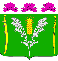 АДМИНИСТРАЦИЯСТАРОНИЖЕСТЕБЛИЕВСКОГО СЕЛЬСКОГО ПОСЕЛЕНИЯ КРАСНОАРМЕЙСКОГО РАЙОНАПОСТАНОВЛЕНИЕАДМИНИСТРАЦИЯСТАРОНИЖЕСТЕБЛИЕВСКОГО СЕЛЬСКОГО ПОСЕЛЕНИЯ КРАСНОАРМЕЙСКОГО РАЙОНАПОСТАНОВЛЕНИЕ«  201   »  29.11.2019г.№ 201 станица Старонижестеблиевскаястаница Старонижестеблиевская